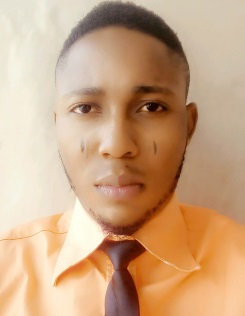 IBRAHIM Ibrahim.362775@2freemail.com GENERAL RESUME / WORK APPLICATION CAREER SUMMARY I’m a quick learner who is physically strong, educated, intelligent and able to work on any basic task, such as, safety officer, security, industrial   truck (operation and maintenance), call Centre, cleaning and housekeeping, office assistant ,factory worker,Teacher etc. I have a positive attitude and confident that I can assist experienced trade people in a high pressurized environment that involves hands on work and creative brains. I am safety conscious and able to fully concentrate on tasks; I can also understand and communicate information well. I’m available for immediate start, and I’m currently looking for a suitable position.ACADEMIC QUALIFICATION High School – MERIT SECONDARY SCHOOL National Examinational council (SSCE) Year: 2007Higher Institution – FEDERAL POLYTECHNIC ILAROOrdinary National Diploma/Higher National Diploma in Electrical/Electronic EngineeringYear: 2010,2013 respectively . GENERAL SKILLS ACQUIRED Good communication, very fluent in English, and beginner level of ArabicAbility to work in any electronic company, operation and maintenance I acquired OND/HND in Electrical electronics engineering. I’ve the experience, ability and skill to cope in different positions. I’m an autodidact; I can learn things quickly myself with less assistance. I’m capable, fit and strong to carry out different task; cleaning, spraying, long hours standing, intelligently watching etc.  KEY SKILLS AND KNOWLEDGE OFIndustrial truck driving (OSHA certified)Health, Safety and Environment (NEBOSH)Call Centre Cleaning & House keeping Automotive painting Waiter & Restaurant Activities KEY COMPETENCIESPhysically fit, capable and intelligent. Willing to work weekends as well as travel and stay in different locations Able to start early and able to commit to a long dayWork in all kinds of weatherA lot of physical strength, superb hand-eye coordination and high endurance HOBBIES AND INTEREST I like to keep physically fit and do this by regularly going to the gym. I also enjoy playing team sports and also the captain of my local pub soccer team. He relaxes by going to the cinema watching the latest science fiction releasesREFERENCE Available on request